Resistive Switching Behavior ofSolution-processed AlOx and GO based RRAM at Low TemperatureY F Qi1,2,4, †, Z J Shen2,3,4, †, C Z Zhao1,2,3,4, *, I Z Mitrovic3, W Y Xu5, E G Lim2,3,4, L Yang6,7, J H He1,2, T Luo1,2, Y B Huang1,2, C Zhao2,3,4, *1School of Electronic and Information Engineering, Xi’an Jiaotong University, Xi’an, China. 2Department of Electrical and Electronic Engineering, Xi’an Jiaotong-Liverpool University, Suzhou, China.3Department of Electrical Engineering and Electronics, University of Liverpool, Liverpool, UK.4AI University Research Centre (AI-URC), Xi’an Jiaotong-Liverpool University, Suzhou, China5College of Materials Science and Engineering, Shenzhen University, Shenzhen, China.6Department of Chemistry, Xi’an Jiaotong-Liverpool University, Suzhou, China.7Department of Chemistry, University of Liverpool, Liverpool L69 7ZD, UK*E-mail: Chun.Zhao@xjtlu.edu.cn; Cezhou.Zhao@xjtlu.edu.cn † These authors contributed equally to this workAbstract—This paper reports on resistive switching behavior observed in resistive random access memory (RRAM) devices fabricated with aluminum oxide (AlOx) and graphene oxide (GO) dielectric films, which were solution-processed under low annealing temperatures of 250°C and 50°C for AlOx and GO dielectric films, respectively. As representative of metal oxide and two-dimensional material, a detailed study and comprehensive comparison in view of resistive switching performance has been conducted for AlOx and GO based RRAM, including operation voltage, resistance distribution, resistance ratio, conduction mechanism and retention/endurance property. A smaller operation voltage and better stability were demonstrated in AlOx based RRAM devices while higher resistance magnitude of high resistance state (HRS) and resistance ratio were observed in GO based RRAM devices. The current study opens up promising applications of environmental-friendly solution-processed AlOx and GO films with lower energy consumption for non-volatile memory (NVM).Keywords— Resistive switching, Aluminum oxide, Graphene oxide, Solution-processed.Introduction There are theoretical limitations observed in conventional memories like relatively slow operation speed [1], lack of flexibility [2] and low scalability [3]. As a potential replacement for next-generation non-volatile memories (NVM), resistive random access memory (RRAM) devices based on resistive switching (RS) behavior have received considerable attention in recent years. In order to reduce power consumption, accelerate data processing and increase storage density, a large variety of solid-state materials have been investigated as storage medium for RRAM device applications, including metal oxides such as NiOx, TiOx and AlOx [4-9], organics [10-12], complex perovskite oxides [13-16] and carbon-based materials [17-19]. In particular, metal oxides and carbon-based materials are currently extensively discussed due to the material simplicity [20-22]. Among various metal oxide based materials, AlOx has attracted considerable attention as dielectric layer with advantages of high dielectric constant (~8), superior elasticity, high toughness and high thermal stability with Si and Pt [23-28], which shows a great potential as RS layer. Apart from the research on metal oxides, carbon-based materials, as an important class of materials anticipated to overcome the technological barriers of conventional semiconductor electronics, have also been explored extensively in recent years [29-31]. Related research on carbon-based materials applied in the field effect transistor (FET) devices [32, 33] indicate that it is highly important to investigate their memory behavior as well. Among carbon-based materials, graphene oxide (GO) has been actively investigated having advantages such as, easy synthesis process, nanometer-level scaling down and compatibility for flexible device applications [34-36]. He et al. has been the first to report reliable and reproducible RS performance of GO thin films deposited by vacuum filtration method [37]. Following on from this study, a large amount of publications have reported on high ON/OFF ratio in the GO based RRAM devices [38, 39], revealing the potential of using GO in RRAM devices. Several fabrication methods such as, atomic-layer-deposition (ALD) [22, 40-42], magnetron sputtering [43, 44], vacuum filtration [45, 46] and solution-processed (SP) methods [47, 48] have been reported to achieve good performance of RRAM devices. Compared to traditional methods, the solution-processing such as drop casting [49], dip coating [50] and spin coating [47] have considerable appeal due to advantages of low fabrication cost, easy operation and high fabrication efficiency [47-50]. In this work, the solution-processed dielectrics were fabricated at low annealing temperatures of 250°C for AlOx film and 50°C for GO film, and formed the Al/TiN/AlOx/Pt and Al/GO/Si/Al RRAM devices, respectively. A detailed study of RS performance for Al/TiN/AlOx/Pt and Al/GO/Si/Al RRAM devices have been conducted, including operation voltage/resistance distribution, retention and endurance properties. A smaller operation voltage and better stability were demonstrated in AlOx-based RRAM devices while higher resistance of high resistance state (HRS) and higher resistance ratio were observed in GO-based RRAM devices. In addition, the conduction mechanisms of RRAM devices were studied and found to be trap-assisted space-charge-limited conduction (SCLC) in Al/TiN/AlOx/Pt devices and Frenkel-Poole emission in Al/GO/Si/Al devices. ExperimentalDevice Fabrication Al/TiN/AlOx/Pt Device. The Pt (200 nm)/Ti/SiO2/Si substrates as the bottom electrode (BE) were cleaned with an air plasma system (PDC-002 HARRICK PLASMA expanded plasma cleaner). ~18.76 g of aluminum nitrate nonahydrate (Al (NO3)3·9H2O) was dissolved in 20 mL of deionized water to produce an AlOx precursor solution. Before spin-coating, the mixture was stirred vigorously for 30 min under air ambient conditions and filtered by 0.45 μm polyethersulfone (PES) syringe filters. Then the prepared solution was spin-coated at 4500 rpm for 40 s on substrates. After deposition, films were annealed at 250 °C for 60 min under ambient conditions, resulting in the thickness of the AlOx films of around 35 nm, which was measured by Atomic Force Microscope AFM). Finally, a 70 nm Al protection layer coated on TiN thin film (100 nm) with a diameter of 0.1 mm served as the top electrode (TE), which were deposited by E-beam evaporation. The cross-section of finalized device structure is shown in Fig. 1(a).Al/GO/Si/Al Device. The GO was prepared with the modified Hummers method [51, 52]. 10 g graphite powder and 30 g KMnO4 were added and stirred in 120 mL H2SO4 (98 %) for 4 h at 35 °C. Then 250 mL di-ionized (DI) water was added to make the solution diluted and stirred for 4 h. After filtering the solution, the suspension liquid was washed with HCl (4 %) on the filter paper to remove inorganic impurities and further washed with 500 mL DI water to clean the residual acid. Finally, the suspension liquid was dried to produce graphite oxide. 4 mg graphite oxide powder was added to 40 mL ethyl alcohol with 6 h ultrasonic process, which was stirred at 30 min intervals. After the ultrasonic process, the solution was centrifuged at 5000 rpm for 15 minutes with the supernatant collected. The supernatant was spin-coated on the 50 nm Si substrate at a spin rate of 1500 rpm for 40 s, 4 times, and annealed at 50 °C. The thickness of the GO layers was ~40 nm as assessed by AFM. Following GO deposition, 40 nm (nominal) Al thin films with a diameter of 0.1 mm were deposited on the GO layer and also on the reverse side of the Si substrate by e-beam evaporation. The cross-section of the completed device is depicted in Fig. 1(b).Electrical MeasurementsThe structure of Al/TiN/AlOx/Pt and Al/GO/Si/Al RRAM devices for the current-voltage (I-V) measurements is presented in Figs. 1(a) and (b), respectively. All the resistive switching characteristics including SET/RESET voltage and resistance distribution, retention and endurance properties were tested using a two-probe station with Agilent B1500A high-precision semiconductor analyzer. The DC voltage bias was applied at TE, while the BE was grounded. The wafer prober test was carried out in the dark Faraday Cage and at room temperature.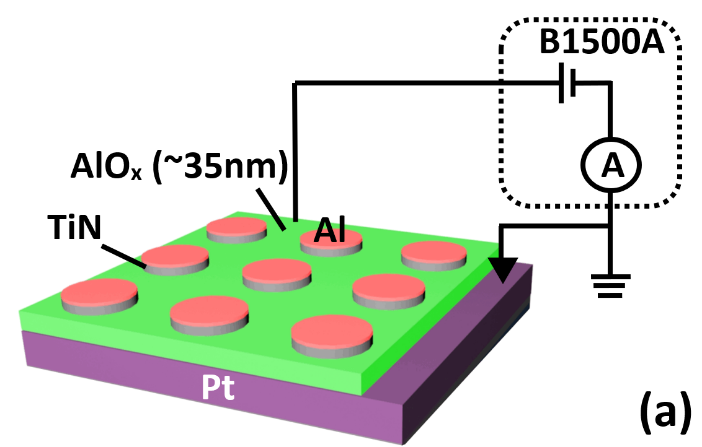 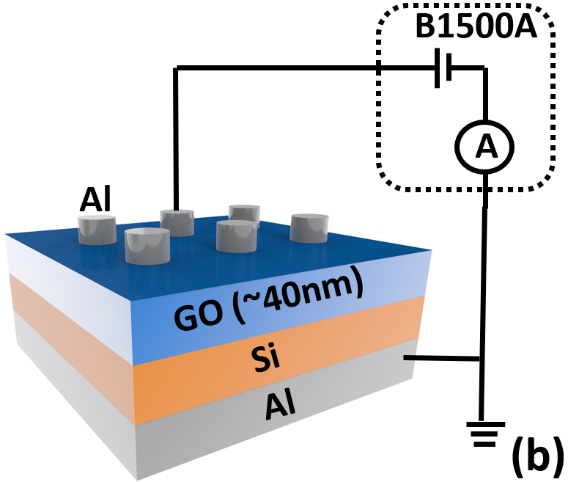 Figure 1. A schematic of device cross-section and I-V measurement setup of: (a) Al/TiN/AlOx/Pt and (b) Al/GO/Si/Al RRAM devices.Results and DiscussionThe typical DC sweep response of the Al/TiN/AlOx/Pt and Al/GO/Si/Al RRAM devices with 1 mA and 5 mA complicance currents (CC) are plotted in Fig. 2. Both AlOx and GO samples exhibit a reproducible and reversible resistive switching behavior after a electroforming operation with higher voltage. Bistable switching operation between high resistance state (HRS) and low resistance state (LRS) can be observed from the I-V DC sweep characteristics. The arrows in Fig. 2 indicate the directions of voltage sweep for the SET and the RESET. The SET was observed to have an abrupt rise in current before reaching the CC for both samples. It is noticeable that the current drops gradually in the RESET for AlOx samples while the corresponding RESET was observed to be abrupt for the GO samples. The values for SET voltage (VSET) for AlOx samples are around 1 V while the ones for GO samples are up to 1.8 V. In the RESET process, nearly all RESET voltages (VRESET) are -1 V approximately. For oxide RRAM, it is known that a conducting path composed of oxygen vacancies can be generated inside the dielectric after the forming or SET event [53]. It has also been reported that the concentration of oxygen ions strored in the electrode has an effect on the RESET behavior [54]. The huge amount of oxygen stored in the electrode results in gradual RESET behavior, whereas the instantaneous RESET has been achieved with the electrode having a small number of the oxygen ions [53]. Therefore, compared with GO examples, AlOx samples seem to have a higher number of vacancies in the dielectrics after the SET process, which results in a gradual RESET behaviour. As shown in Figure 2, a gradual reset behavior can be observed from the I-V curves of AlOx example. When the voltage sweeps from 0 to -2 V, the current changes gradually, which is good for controlling the device conductance. It can be inferred that a higher number of oxygen ions were stored in electrode of AlOx example during set phase and hence the filament comprised a larger amount of vacancies which were dissolved gradually [51, 53]. The current controllability of the gradual switching operation in RRAM devices enhances the possibility of using it as an artificial synapse for neuromorphic applications [53]. Furthermore, it can be seen that larger CC leads to lower LRS resistance in both samples, which demonstrate their potential for multi-bit storage in solution processed RRAM devices. Figure 2. Typical bipolar I-V characteristics for Al/TiN/AlOx/Pt and Al/GO/Si/Al RRAM devices with 1 mA and 5 mA complicance currents.Figure 3. (a) The variation of the SET/RESET voltage; (b) the distribution of HRS/LRS resistance measured at 0.1 V; (c) the variation of the resistance ratio, for the Al/TiN/AlOx/Pt and Al/GO/Si/Al RRAM devices.The statistic analysis of DC voltage operation and HRS/LRS resistance based on RS parameters, such as VSET/VRESET, HRS/LRS resistance (RHRS/RLRS, measured at 0.1 V) and resistance ratio were studied as shown in Fig. 3. The data were extracted from 10 continuous I-V cycles of 5 random devices for each sample. A smaller average VSET (1.49 V) and a smaller average VRESET (-1.14 V) for AlOx samples can be seen in Fig. 3(a). The corresponding VSET and VRESET values for GO samples are 1.71 V and -1.65 V, respectively. Furthermore, the distribution of RESET voltage is found to be sharper than that for SET voltage for both samples. As reported by Pan et al. [55], the formation or dissolution of a conductive filament (CF) in the oxide layer leads to RS behavior. The conduction path is formed at the location of the first connected filament while the dissolution only occurs in the exsiting conductive filament. In other words, the randomness of the filament formation is much stronger that that of the dissolution. As a result, conductive filament mechanism can be verified by observing voltage distribution for both samples. The cumulative probabilities of ON and OFF state resistance for the AlOx and GO samples are illustrated in Fig. 3(b). A very small range of LRS resistance level distribution (one order) can be observed while RHRS variations are about two orders of magnitude for both samples. Moreover, the value range of RHRS for GO examples is nearly one order larger on scale than that for AlOx samples. The uniformity of RS parameters plays a significant role in high-density memory applications. It can be seen that the AlOx samples have a more centralized distribution of RHRS. The RHRS for AlOx samples distributes in a range of 2 kΩ-80 kΩ, whereas RHRS for GO examples shows more scattering within a wider range of 8 kΩ-1 MΩ. The resistance values at LRS show the preferable uniformity and both samples have a similar distribution of RLRS. Finally, the variation of the resistance ratio is shown in Fig. 3(c). It can be seen that the magnitude of resistance ratio tends to be larger for GO samples (30~4600) in comparison to that for AlOx samples (4~210). Table 1 summarizes the average values of resistive switching parameters for solution processed AlOx and GO based devices in this work and in the literature [56, 57]. It is notable that the devices in this work have larger resisitance ratios and lower absolute voltage values except for the SET voltage of AlOx based RRAM device.Table 1. A summary of swithing parameters for solution processed AlOx  and GO based RRAM devices in this work compared to literature valuesFigure 4. The curve fitting for I-V characteristics of (a) Al/TiN/AlOx/Pt and (b) Al/GO/Si/Al RRAM devices on a double logarithmic scale. The number represents the straight-line slope in each region. The inset in (b) shows the curve fitting for the typical OFF state I-V characteristic of Al/GO/Si/Al device.Fig. 4 shows the curve fitting results for both positive and negative bias regions of I-V characteristics on a log-log scale to investigate the current conduction mechanism of the Al/TiN/AlOx/Pt and Al/GO/Si/Al devices. For both devices, there is a linear dependence with a slope closed to 1 in low electric field of OFF state and ON state [58] which satisfies ohmic conduction (I∝V). In the high-voltage range, the current increases non-linearly which implies different conduction mechanism. The OFF state for Al/TiN/AlOx/Pt device follows a trap-controlled space-charge-limited conduction (SCLC) mechanism since the current line slopes are ~1.88 (I∝V2) and 4.86 (I∝V5) at voltages higher than ~0.3 V, respectively. The curve fitting presents clearly three regions on the I-V curves referring to SCLC mechanism, which are Ohmic-like behavior, trap-filled-limited (TFL) behavior and Child’s law with increasing voltage [58]. For Al/GO/Si/Al devices, the current slope in the high-voltage region is only 1.18 which does not follow the SCLC mechanism. The linear curve fitting for Al/GO/Si/Al devices, as shown in the inset, confirmed that the conduction mechanism in OFF state in both positive and negative bias regions under high electric field is Frenkel-Poole emission. Furthermore, the possible switching mechanism for both solution-processed devices is proposed to be based on the conductive filament model. Oxygen vacancies (Vo) and some other initial defects can exist in the fresh devices based on the solution-processed films. Under the applied voltages, the conduction paths are generated in the dielectric layer during the SET process. The CFs start to be generated around the initial Vo and can be further generated with the increased temperature and electric field. A large number of oxygen ions (O2-) within the dielectric layer is absorbed by TE. More and more oxygen vacancies are left when O2- ions drift from the dielectric film towards TE as driven by the electrical force (O  Vo + O2-). At the same time, the whole defect distribution is modified as well. Then the electrons can be transported through the CFs composed of oxygen vacancies and other defects between the two electrodes and low resistance state is achieved. Figure 5. (a) Retention and (b) endurance performance for TiN/AlOx/Pt and Al/GO/Si/Al RRAM devices measured at room temperature. To investigate the reliability of the solution processed RRAM devices, Fig. 5 presents the retention and endurance properties of the Al/TiN/AlOx/Pt and Al/GO/Si/Al devices at HRS and LRS, respectively. Although there is a negligible resistance fluctuation of both ON and OFF states after 103 s, each level state can still be sustained over 104 s without significant degradation of the memory window at room temperature for both devices (see Fig. 5(a)). According to Fig. 5(b), the endurance property is evident from the stable resistance ratios for more than 100 cycles. Compared with the Al/TiN/AlOx/Pt devices, the Al/GO/Si/Al devices show much higher HRS resistance and larger resistance ratio (>100). On the other side, the Al/TiN/AlOx/Pt devices show a more uniform resistance distribution.ConclusionIn conclusion, an analysis in light of the switching behavior has been conducted on the solution-processed AlOx and GO dielectrics in RRAM devices prepared under low temperatures. The Al/TiN/AlOx/Pt samples exhibited smaller SET/RESET voltages, HRS resistance and resistance ratio in comparison to Al/GO/Si/Al samples. The conduction mechanisms in the ON and OFF states of the Al/TiN/AlOx/Pt and Al/GO/Si/Al RRAM devices are found to be the SCLC mechanism and Frenkel-Poole emission, respectively. The high ON/OFF ratio, low operation voltage, long retention time (104 s) and above 100 endurance cycles present the enhancement of electrical properties and stable, reliable operation of the devices. Moreover, the low temperature utilised for the fabrication of oxide films means low energy consumption. The results show promise and point to the environmentally-friendly low-temperature solution-based fabrication method as the contender for applications in the flexible memory.Acknowledgment This research was funded in part by the National Natural Science Foundation of China (21503169, 2175011441, and 61704111), Key Program Special Fund in XJTLU (KSF-P-02, KSF-A-04, KSF-A-05, KSF-A-07 and KSF-T-03). The author IZM acknowledges UKRI GIAA award as well as British Council UKIERI project no. IND/CONT/G/17-18/18.References[1]	Zhu L., Zhou J., Guo Z., and Sun Z., "An overview of materials issues in resistive random access memory," Journal of Materiomics, 2015; 1(4): 285-295.[2]	Kumar D., Aluguri R., Chand U., and Tseng T. Y., "Metal oxide resistive switching memory: Materials, properties and switching mechanisms," Ceramics International, 2017; 43; S547-S556.[3]	Strukov D. B., Snider G. S., Stewart D. R., and Williams R. S., "The missing memristor found," Nature, May 1 2008; 453(7191): 80-3.[4]	Rodrigues A. N., Santos Y. P., Rodrigues C. L., and Macêdo M. A., "Al2O3 thin film multilayer structure for application in RRAM devices," Solid-State Electronics, 2018; 149; 1-5.[5]	Kumar P., Maikap S., Ginnaram S., Qiu J.-T., Jana D., Chakrabarti S. et al., "Cross-Point Resistive Switching Memory and Urea Sensing by Using Annealed GdOxFilm in IrOx/GdOx/W Structure for Biomedical Applications," Journal of The Electrochemical Society, 2017; 164(4): B127-B135.[6]	Pearton S. J., Yang J., Cary P. H., Ren F., Kim J., Tadjer M. J. et al., "A review of Ga2O3 materials, processing, and devices," Applied Physics Reviews, 2018; 5(1): [7]	Hee-Dong Kim S. K., Min Ju Yun, "Self-rectifying resistive switvhing behavior observed Al2O3-based resistive switching memory devices with p-AlGaN semiconductor bottom electrode," Journal of Alloys and Compounds, 2018; 742(6): 1-29.[8]	Sun Z., Wei L., Feng C., Miao P., Guo M., Yang H. et al., "Built-In-Homojunction-Dominated Intrinsically Rectifying-Resistive Switching in NiO Nanodots for Selection-Device-Free Memory Application," Advanced Electronic Materials, 2017; 3(1): 168-174. [9]	Sun Z., Zhao Y., He M., Gu L., Ma C., Jin K. et al., "Deterministic Role of Concentration Surplus of Cation Vacancy over Anion Vacancy in Bipolar Memristive NiO," ACS Appl Mater Interfaces, May 11 2016; 8(18): 11583-11591.[10]	Cheng X.-F., Li J., Hou X., Zhou J., He J.-H., Li H. et al., "One-dimensional π-d conjugated coordination polymers: synthesis and their improved memory performance," Science China Chemistry, 2019; 62(6): 753-760.[11]	Sun B., Zhang X., Zhou G., Li P., Zhang Y., Wang H. et al., "An organic nonvolatile resistive switching memory device fabricated with natural pectin from fruit peel," Organic Electronics, 2017; 42: 181-186.[12]	Mao J.-Y., Zhou L., Ren Y., Yang J.-Q., Chang C.-L., Lin H.-C. et al., "A bio-inspired electronic synapse using solution processable organic small molecule," Journal of Materials Chemistry C, 2019; 7(6): 1491-1501.[13]	Wang Y., Kang K.-M., Kim M., Lee H.-S., Waser R., Wouters D. et al., "Mott-transition-based RRAM," Materials Today, 2019; 28: 63-80. [14]	Cai H., Ma G., He Y., Lu L., Zhang J., and Wang H., "Compact pure phase CsPbBr3 perovskite film with significantly improved stability for high-performance memory," Ceramics International, 2019; 45(1): 1150-1155.[15]	Liu H., Wu Y., and Hu Y., "Reproducible switching effect of an all-inorganic halide perovskite CsPbBr 3 for memory applications," Ceramics International, 2017; 43(9): 7020-7025.[16]	Liu Y., Li F., Chen Z., Guo T., Wu C., and Kim T. W., "Resistive switching memory based on organic/inorganic hybrid perovskite materials," Vacuum, 2016; 130: 109-112.[17]	Wang H., Yan X., Jia X., Zhang Z., Ho C.-H., Lu C. et al., "A Graphene Oxide Quantum Dots Embedded Charge Trapping Memory With Enhanced Memory Window and Data Retention," IEEE Journal of the Electron Devices Society, 2018; 6: 464-467.[18]	Gurbani N., Han C.-P., Marumoto K., Liu R.-S., Choudhary R. J., and Chouhan N., "Biogenic Reduction of Graphene Oxide: An Efficient Superparamagnetic Material for Photocatalytic Hydrogen Production," ACS Applied Energy Materials, 2018; 1(11): 5907-5918.[19]	Zhang B., Liu L., Wang L., Liu B., Tian X., and Chen Y., "Covalent Modification of Graphene Oxide with Poly(N-vinylcarbazole) Containing Pendant Azobenzene Chromophores for Nonvolatile Ternary memories," Carbon, 2018; 134: 500-506.[20]	Gao S., Yi X., Shang J., Liu G., and Li R. W., "Organic and hybrid resistive switching materials and devices," Chem Soc Rev, Mar 18 2019; 48(6): 1531-1565.[21]	Han P., Lai T.-C., Wang M., Zhao X.-R., Cao Y.-Q., Wu D. et al., "Outstanding memory characteristics with atomic layer deposited Ta2O5/Al2O3/TiO2/Al2O3/Ta2O5 nanocomposite structures as the charge trapping layer," Applied Surface Science, 2019; 467: 423-427.[22]	Sassine G., Nail C., Blaise P., Sklenard B., Bernard M., Gassilloud R. et al., "Hybrid-RRAM toward Next Generation of Nonvolatile Memory: Coupling of Oxygen Vacancies and Metal Ions," Advanced Electronic Materials, 2019; 5(2): 1800658-1800665.[23]	W. BARTOSZEK M. T., "Hybrid nanocomposite layers Ni/Al2O3/C graphite produced by electrocrystallization method," Arch. Metall. Mater. , 2019; 64(1): 167-173.[24]	Neumann M., Gehre P., Kuebler J., Dadivanyan N., Jelitto H., Schneider G. A. et al., "Stable crack propagation in free standing thermal sprayed Al2O3 and Al2O3/ZrO2/TiO2 coatings," Ceramics International, 2019; 45(7): 8761-8766.[25]	Sun M.-Q., Shen P., and Jiang Q.-C., "Microstructures and mechanical characterizations of high-performance nacre-inspired Al/Al2O3 composites," Composites Part A: Applied Science and Manufacturing, 2019; 121: 465-473.[26]	Garnier M. J. and Dunand D. C., "Ni-Al2O3 nacre-like composites through hot-pressing of freeze-cast foams," Materials Science and Engineering: A, 2019; 743: 190-196.[27]	Nomura T., Yoolerd J., Sheng N., Sakai H., Hasegawa Y., Haga M. et al., "Al/Al2O3 core/shell microencapsulated phase change material for high-temperature applications," Solar Energy Materials and Solar Cells, 2019; 193: 281-286.[28]	Suh D., "Thermal stability of Al2O3/TiO2 stacks for boron emitter passivation on n-type silicon solar cells," Thin Solid Films, 2019; 669: 60-64.[29]	Cao Y., Cong S., Cao X., Wu F., Liu Q., Amer M. R. et al., "Review of Electronics Based on Single-Walled Carbon Nanotubes," Top Curr Chem (Cham), Aug 14 2017; 375(5): 189-225.[30]	Hirotani J. and Ohno Y., "Carbon Nanotube Thin Films for High-Performance Flexible Electronics Applications," Top Curr Chem (Cham), Jan 2 2019; 377(3): 1-14.[31]	Janczyk L., Nishigori Y., and Kanehira Y., "Modelling silicon carbide based power electronics in electric vehicles as a study of the implementation of the semiconductor devices using Dymola," presented at the Proceedings of the 2nd Japanese Modelica Conference Tokyo, Japan, May 17-18, 2018, 2019. [32]	Pourasl A. H., Ariffin S. H. S., Ahmadi M. T., Gharaei N., Rashid R. A., and Ismail R., "Quantum Capacitance Model for Graphene FET-Based Gas Sensor," IEEE Sensors Journal, 2019; 19(10): 3726-3732.[33]	Son S.-Y., Park M., Lee D. S., Lee S., Han J., Jung G. Y. et al., "Field effect in amorphous carbon nanomesh directly synthesized from phase-separated polymer blends," Carbon, 2019; 142: 285-290.[34]	Xiong S., Wang R., Zhang X., Wu Y., Xu Z., Ma B. et al., "Covalent Bonding of PANI and p-Phenylenediamine-Functionalized GO Using N,N′-Dicyclohexylcarbodiimide as Dehydrating Agent for Electrochromic Applications," ChemistrySelect, 2019; 4(2): 543-550.[35]	Yang J., Zhang X., Chen F., and Jiang L., "Geometry modulation of ion diffusion through layered asymmetric graphene oxide membranes," Chem Commun (Camb), Mar 7 2019; 55(21): 3140-3143.[36]	Liu T., Wu W., Liao K. N., Sun Q., Gong X., Roy V. A. L. et al., "Fabrication of carboxymethyl cellulose and graphene oxide bio-nanocomposites for flexible nonvolatile resistive switching memory devices," Carbohydr Polym, Jun 15 2019; 214: 213-220.[37]	He C. L., Zhuge F., Zhou X. F., Li M., Zhou G. C., Liu Y. W. et al., "Nonvolatile resistive switching in graphene oxide thin films," Applied Physics Letters, 2009; 95(23): 232101 (1)-(4). [38]	Kim I., Siddik M., Shin J., Biju K. P., Jung S., and Hwang H., "Low temperature solution-processed graphene oxide/Pr0.7Ca0.3MnO3 based resistive-memory device," Applied Physics Letters, 2011; 99(4): 042101 (1)-(4).  [39]	Yi M., Cao Y., Ling H., Du Z., Wang L., Yang T. et al., "Temperature dependence of resistive switching behaviors in resistive random access memory based on graphene oxide film," Nanotechnology, May 9 2014; 25(18): 185202-185209.[40]	Ku B., Abbas Y., Sokolov A. S., and Choi C., "Interface engineering of ALD HfO2-based RRAM with Ar plasma treatment for reliable and uniform switching behaviors," Journal of Alloys and Compounds, 2018; 735: 1181-1188.[41]	D. Misra S. S., B. Jain,1 N. Bhat, K. Tapily, R.D. Clark, S. Consiglio, C.S. Wajda, G.J. Leusink, "Bilayer Dielectrics for RRAM Devices," ECS Transactions, 2018; 86(2): 7-11.[42]	Park W. Y., Ju W., Ko Y. S., Kim S. G., Ha T. J., Lee J. Y. et al., "Improvement of sensing margin and reset switching fail of RRAM," Solid-State Electronics, 2019; 156: 87-91.[43]	Qi B., Gunnlaugsson H. P., Mokhles Gerami A., Gislason H. P., Ólafsson S., Magnus F. et al., "57Fe Mössbauer study of epitaxial TiN thin film grown on MgO (100) by magnetron sputtering," Applied Surface Science, 2019; 464: 682-691.[44]	Sun C., Lu S. M., Jin F., Mo W. Q., Song J. L., and Dong K. F., "The Resistive Switching Characteristics of TiN/HfO2/Ag RRAM Devices with Bidirectional Current Compliance," Journal of Electronic Materials, 2019; 48(5): 2992-2999.[45]	Khurana G., Kumar N., Scott J. F., and Katiyar R. S., "Graphene Oxide-Based Memristor," in Memristor and Memristive Neural Networks, 2018.[46]	Songkeaw P., Tunhoo B., Thiwawong T., and Onlaor K., "Transparent write-once-read-many-times memory devices based on an ITO/EVA:rGO/ITO structure," Journal of Materials Science: Materials in Electronics, 2018; 29(20): 17517-17524.[47]	Kim T., Kim D.-K., Kim J., and Pak J. J., "Resistive switching behaviour of multi-stacked PVA/graphene oxide + PVA composite/PVA insulating layer-based RRAM devices," Semiconductor Science and Technology, 2019; 34(6): 1-16. [48]	Son Y. and Peterson R. L., "Exploiting In Situ Redox and Diffusion of Molybdenum to Enable Thin-Film Circuitry for Low-Cost Wireless Energy Harvesting," Advanced Functional Materials, 2019; 29(5): e1806002-1806012.[49]	Yan X., Pei Y., Chen H., Zhao J., Zhou Z., Wang H. et al., "Self-Assembled Networked PbS Distribution Quantum Dots for Resistive Switching and Artificial Synapse Performance Boost of Memristors," Adv Mater, Feb 2019; 31(7): e1805284-1805293.[50]	Bae H., Kim D., Seo M., Jin I. K., Jeon S. B., Lee H. M. et al., "Bioinspired Polydopamine‐Based Resistive‐Switching Memory on Cotton Fabric for Wearable Neuromorphic Device Applications," Advanced Materials Technologies, 2019; [51]	Park S. and Ruoff R. S., "Chemical methods for the production of graphenes," Nat Nanotechnol, Apr 2009; 4(4): 217-224.[52]	Islam S. M., Roy A. S., Dey R. C., and Paul S., "Graphene based material as a base catalyst for solvent free Aldol condensation and Knoevenagel reaction at room temperature," Journal of Molecular Catalysis A: Chemical, 2014; 394: 66-73.[53]	Sarkar B., Lee B., and Misra V., "Understanding the gradual reset in Pt/Al2O3/Ni RRAM for synaptic applications," Semiconductor Science and Technology, 2015; 30(10): 105014-105019.[54]	Zhong C.-W., Tzeng W.-H., Liu K.-C., Lin H.-C., Chang K.-M., Chan Y.-C. et al., "Effect of ITO electrode with different oxygen contents on the electrical characteristics of HfOx RRAM devices," Surface and Coatings Technology, 2013; 231: 563-566.[55]	F. Pan C. C., Resistive Random Access Memory Materials and Devices (The Journal of Physical Chemistry C, no. 1. Beijing: Beijing Science Press, 2014.[56]	Baek I.-J. and Cho W.-J., "Investigating Resistive Switching Characteristics in Solution-Processed Aluminum Oxide Layer by Low Thermal Budget Microwave Irradiation," Journal of Nanoscience and Nanotechnology, 2017; 17(10): 7760-7765.[57]	Jeong H. Y., Kim J. Y., Kim J. W., Hwang J. O., Kim J. E., Lee J. Y. et al., "Graphene oxide thin films for flexible nonvolatile memory applications," Nano Lett, Nov 10 2010; 10(11): 4381-4386.[58]	Kim T.-W., Baek I.-J., and Cho W.-J., "Resistive switching characteristics of solution-processed Al–Zn–Sn–O films annealed by microwave irradiation," Solid-State Electronics, 2018; 140: 122-128.Parameters (Average)AlOx based RRAMAlOx based RRAMGO based RRAMGO based RRAMParameters (Average)This work[56]This work[57]Vforming (V)3.35.32.5-VSET (V)1.40.831.64-2.6VRESET (V)-1.1-1.39-1.712.2HRS (Ω)10k3k82k500MRLRS (Ω)2751521231MRatio3520713500